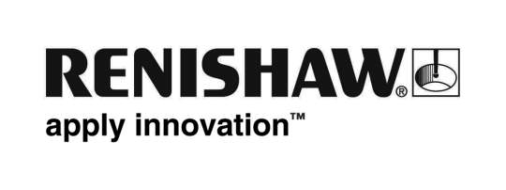 Sustituya los calibres manuales por el nuevo INTUOTM EquatorTM
Control de procesos de alta repetibilidad en el taller: cree sencillas rutinas de inspección y evite errores de operarioEl calibre flexible Equator™ de Renishaw se entrega ahora con el software de comparación INTUOTM, combinado con sondas estándar de Renishaw.  INTUO simplifica y automatiza la inspección en una gran variedad de piezas, y evita la dependencia de mediciones manuales. Al reducir las irregularidades del galgado, disminuye la cantidad de piezas desechadas y se identifican rápidamente las piezas fuera de tolerancia.Renishaw también presenta la interfaz de botones de Equator (EBI), con botones de una pulsación para los operarios del taller, que evitan el uso del ratón y teclado. Sustituya calibres manuales y reduzca los costes fijosINTUO con Equator es una excelente alternativa al uso de múltiples dispositivos manuales, como calibres multicotas, calibres digitales, micrómetros y sondas electrónicas.  Equator es sumamente repetible y ejecuta rápidamente los programas de inspección, por lo que reduce considerablemente los costes de verificación. Existe una gran cantidad de talleres que utilizan multitud de calibres manuales, y con Equator el ahorro de costes es significativo. Los requisitos de aprendizaje de INTUO son mínimos, ya que dispone de funciones inteligentes que ayudan a los usuarios a completar los programas de inspección en cuestión de minutos. El personal del taller solo tiene que seleccionar y ejecutar los programas en el intuitivo software Organiser de Renishaw.  Programas de verificación en minutosEl programador puede crear en el software INTUO programas de inspección con tan solo una pieza y su plano técnico.  Si está activada la función ‘Feature Predict’ (predecir característica), el usuario toma los puntos en la pieza con el joystick, mientras el software INTUO realiza la mayor parte del trabajo, como predecir el tipo de elemento, el valor nominal y un posible rango de tolerancia.  A continuación, es muy fácil modificar el programa para cambiar el número de puntos tomados o distribuirlos de manera uniforme, y adaptar los nominales y tolerancias según el plano de la pieza.Fácil introducción manual de los valores de la pieza patrónLa introducción de los valores reales de cada cota de la pieza patrón, que no tiene por qué ser una ‘pieza perfecta’, es una tarea muy sencilla.  De hecho, es preferible emplear una pieza de producción fabricada con el mismo método y material.  En primer lugar, se miden las piezas necesarias en un dispositivo certificado, como un micrómetro calibrado o una máquina de medición de coordenadas (MMC).  Los valores de este informe de inspección de la pieza patrón pueden añadirse manualmente a una tabla en Organiser o en el campo correspondiente de INTUO – al cambiar uno, se actualiza el otro.Aprendizaje de la programación en un díaINTUO se ha estudiado bajo un intenso programa de desarrollo para que su uso sea lo más sencillo posible, por consiguiente, los usuarios solamente necesitan completar un curso de formación de pocas horas.  La formación se realiza mediante clases prácticas, utilizando el joystick para adquirir los puntos, interactuando en un entorno gráfico basado en iconos intuitivos, que permite generar rápidamente las cotas a verificar.  En pocas horas, los usuarios pueden aprender las cuatro fases del proceso de INTUO: Alineación – Medición – Dimensionado – Informes, y empezar a inspeccionar piezas de producción.Interfaz de botones de EquatorEn el taller, unos controles simples de utilizar son fundamentales para el operario.  Los clientes demandan una alternativa al teclado y al ratón, por tanto, Renishaw presenta la Interfaz de botones de Equator (EBI), que se conecta directamente al software Organiser.La interfaz EBI dispone de botones grandes que se pueden pulsar sin quitarse los guantes.  La contaminación del taller no afecta a la interfaz, que se instala en la parte frontal del calibre Equator, en el armazón de la mesa o en la cabina de Equator.  En el nivel más básico, puede ejecutar programas de inspección, pero también sirve para detener los programas a mitad del ciclo, seleccionar otros y navegar por el entorno de Organiser.  Si es necesario, el calibre Equator puede moverse mediante las teclas de avance, además, dispone de botones para la alineación inicial, para alternar entre los modos de patronado y medición, para cambiar las pantallas de visualización, y para resolver errores rápidamente.Controle sus procesos Equator dispone de varias opciones de creación de informes, incluida la instrucción PASA/NO PASAo, una vista más detallada en Process Monitor (ventana de control del proceso de la interfaz de usuario), o la captura de datos automática para actualizar compensaciones de Máquina-Herramienta.Process Monitor genera un gráfico que muestra el historial de mediciones de la pieza y una sencilla vista gráfica del rango de tolerancia de cada cota.  La posibilidad de ver el histórico de datos de inspección de una pieza es una función de gran valor para los procesos de fabricación.  Esto no es posible con calibres PASA/NO PASA que únicamente muestra el estado de cada cota (no un valor concreto).Process Monitor también puede gestionar el proceso de patronado según la temperatura, el tiempo o el número de piezas medidas.  El uso de una pieza patrón calibrada permite poner el sistema a cero cuando cambian las condiciones del taller, por lo tanto, Equator se adapta rápidamente a las fluctuaciones térmicas.Servicio técnico internacionalReflejando la naturaleza internacional de muchas organizaciones industriales modernas, los clientes de Equator han podido aprovechar las ventajas de la extensa red de ingenieros de soporte técnico de Renishaw.  Los proyectos iniciados en un país o región pueden transferirse fácilmente para prestar asistencia técnica local en múltiples ubicaciones.  Renishaw dispone en la actualidad de más de 70 oficinas de asistencia técnica regional y varios socios homologados, que abarcan todas las áreas industrializadas del mundo. El caliber versátil・(The versatile gauge)El exclusivo diseño y sistema de utilización de Equator ya ha cambiado la mentalidad de miles de ingenieros de producción, convirtiéndolo en el nuevo sistema de calibre a considerar.  La versatilidad y repetibilidad que proporciona Equator están redefiniendo el mundo de la verificación en línea y ahora, la combinación de INTUO y la interfaz de botones de Equator, ofrecen una gama de prestaciones aún más amplia a los fabricantes de todo el mundo.www.renishaw.es/gaugingTextoCon INTUO, los usuarios pueden crear programas de inspección en Equator en minutos, con solo introducir manualmente los valores de la pieza patrón.  En la interfaz de botones de Equator, los operarios del taller pueden ejecutar rutinas de inspección pulsando un botón, además de controlar otras funciones básicas-Final-